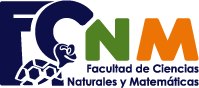 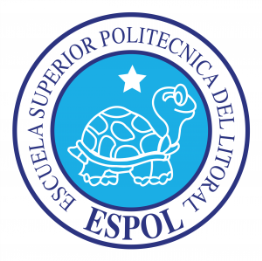 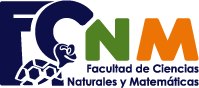 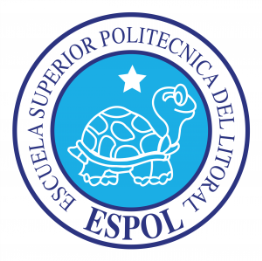 SEGUNDA EVALUACIÓN  DE FÍSICA B- IIT 2013-2014                                                                 FECHA MIERCOLES  12 FEBRERO DEL 2014SOLUCIÓN.DURANTE EL EXAMEN, TODOS LOS CELULARES Y CUALQUIER OTRO MEDIO DE COMUNCICACION ELECTRONICA DEBEN ESTAR APAGADOS Y GUARDADOS EN SUS MOCHILAS. NINGUN ESTUDIANTE DEBE TENER EN SU PODER LO ANTERIORMENTE MENCIONADO.Las primeras diez preguntas son de opción múltiple y tienen un valor de dos puntos cada una.EN CADA TEMA JUSTIFIQUE SU RESPUESTA.Un bloque de corcho de volumen total 10 m3 flota en el agua. ¿Qué volumen (en m3) de corcho se encuentra sumergido en agua? Densidad del agua = 1000 kg/m3 y densidad del corcho = 250 kg/m3.1.5 m32.5 m33.5 m34.5 m37.5 m3Un fluido real circula por un tubo de sección circular en régimen laminar, si no se modifica la presiones en los extremos del tubo y el radio del tubo se reduce a la mitad, el caudal:Se reduce a la mitadNo varíaSe reduce a la cuarta parteSe reduce a la dieciseisava parteEl ladrido de un perro se emite con 1 mW de potencia. ¿Cuál es el nivel de intensidad del sonido a la distancia de 5 m? 68 dB65 dB50 dB80 dB157 dBEl nivel de intensidad de un sonido es 80 dB a cierta distancia de la fuente de emisión, ¿Cuánta energía en Joule recibe un área de 2 m2 en 5 segundos?10-4 J12-2 J10-3 J10-5 J10-7 JLa densidad de cierto material es 4.0 g/cm3  a la temperatura a 0 0C. Si la densidad disminuye a la mitad  cuando la temperatura es 100 0C, determinar el coeficiente de dilatación volumétrico de la sustancia.3.10-3    0C-12.10-3   0C-110-3      0C-110-2      0C-1NingunaA 40 kg de agua que se encuentra a 60 0C, se le agregan 10 kg de agua a 20 0C. ¿Cuál es la temperatura final de la mezcla, sin considerar perdidas de calor?32 0C42 0C52 0C62 0CLos termos tienen un recipiente plateado en su interior ( llamada vaso de Dewar). Este vaso está plateado:Para evitar las pérdidas de energía por radiación.Por motivos estéticosPara evitar la pérdida de energía por convecciónPara evitar la pérdida de energía por conducciónEn un proceso cíclico se cumple:La variación de energía interna del sistema es nulaEl trabajo neto en el proceso es ceroEl calor neto transferido al sistema es ceroLas tres afirmaciones anteriores son falsasEn una expansión isotérmica de un gas ideal:No hay trabajo de expansión y la energía interna permanece constanteNo se intercambia energía mediante calor ni mediante trabajo La variación de energía interna es igual a la energía intercambiada mediante el trabajo No hay variación de energía interna y la energía intercambiada mediante calor es igual a la energía intercambiada mediante trabajo.En un proceso cíclico irreversible se  recibe una cantidad de calor Qc (por ciclo),  de un foco caliente  que se encuentra a la temperatura Tc y cede una cantidad Qf (por ciclo) al foco frio que se encuentra a una temperatura Tf. La variación de entropía del universo, ΔS, se cumple:ΔS > 0ΔS < 0ΔS = 0ΔS > 0 o ΔS < 0, según sea la relación entre Tc y TfPROBLEMAS DE DESARROLLO.PROBLEMA 1.  Valor 10 puntos.¿Cuál sería la velocidad de una bala de plomo para que se funda totalmente al chocar con una pared? Suponer que el calor generado es retenido por la bala y que su temperatura inicial es 27 0C.                                                                                                                                           Valor 5 puntos.Datos para el plomo:                                                                                                                                          Calcular el incremento de entropía  de la bala, conociendo que la masa de la bala es 30 g.Valor 5 puntos.PROBLEMA 2.  Valor 15 puntos.En el diagrama P-V del grafico mostrado se representa un ciclo termodinámico experimentado por un gas ideal. La energía interna en A es de 10 J y en B es de 15 J.¿Cuál es el trabajo efectuado por el gas de A a B?                                                              Valor 3puntos.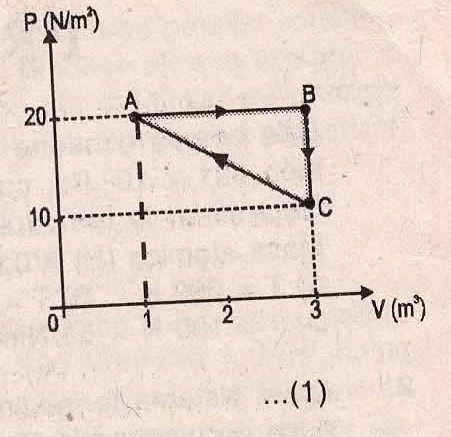 ¿Cuál es el calor suministrado al gas de  A a B?Valor 3 puntos.¿Cuál es el trabajo realizado por el gas de C a A?Valor 3 puntos.¿Cuál es trabajo efectuado por el gas en este ciclo?                                                             Valor 3 puntos.¿Si el gas entrega al entorno 8 J de calor de B a C, ¿Cuál es la energía interna en C?     Valor 3 puntos.PROBLEMA 3. Valor 15 puntos.Una cuerda de longitud “L” vibra con la frecuencia de su tercer armónico cuando el platillo contiene una masa de M = 1 kg. Si se recubre la cuerda con un material de tal manera que se duplica su densidad lineal de masa, ¿Qué masa “m” hay que agregar en el platillo para que su frecuencia de oscilación en el cuarto armónico sea igual a su frecuencia de oscilación cuando vibraba en su tercer armónico?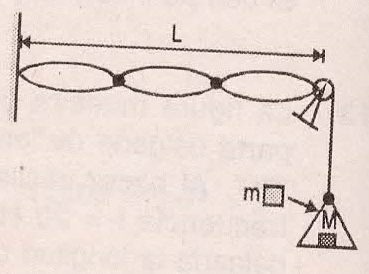 